Gas Grade RecommendationsAnalytical Method/	Carrier and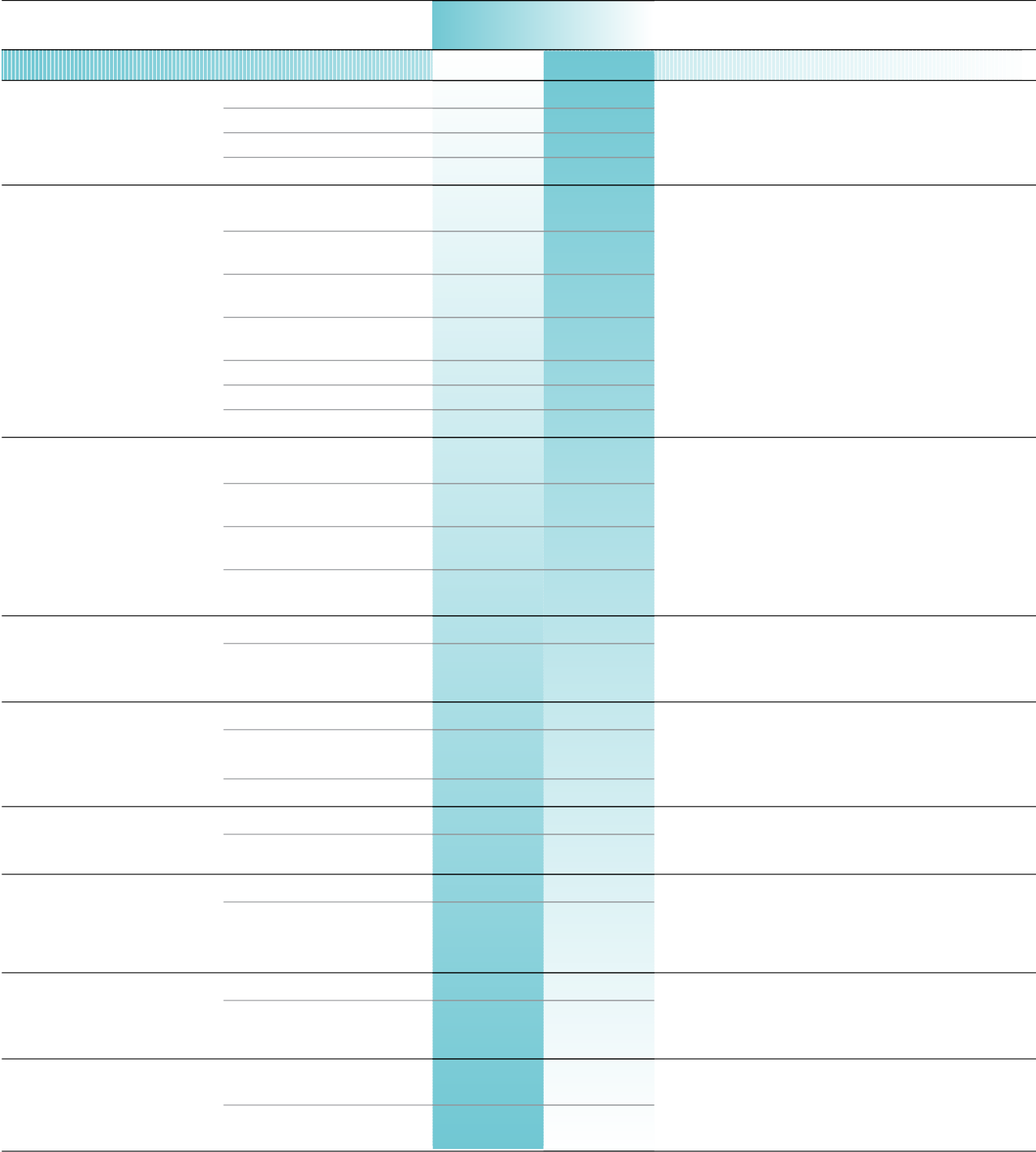 Detector	Support GasesGas ChromatographyTCD	N2(Thermal Conductivity Detector)		He H2ArFID	He(Flame Ionization Detector)Carriers	N2ArCombustion Gases	H240% H 2 in He40% H 2 in N 2AirECD	He(Electron Capture Detector)N2Type of AnalysisImpurity ConsiderationsUniversal DetectorAtmospheric contaminants can oxidize the detector ﬁlament giving rise to negative peaks and reduced sensitivity.Organic CompoundsHydrocarbons in carrier and fuel gases can give rise to baseline noise and reduced detector sensitivity. Oxygen and water cause column deterioration and affect retention time on critical separations.Halogenated CompoundsDetector response and column life are reduced by oxygen and water. Hydrocarbons and halocarbons can produce baseline noise, negative peaks and5% CH4 inplumbing contamination.Ar-ECD (P-5)10% CH 4 in Ar-ECD (P-10)HID	He(Helium Ionization Detector)	He PurgeFPD	He(Flame Photometric Detector)	 	N2	H2AirPID	He(Photo Ionization Detector)	N2GC/MS	He(Mass Spectrometer)	 	N2	ArDID	He(Discharge Ionization Detector)	He PurgeUSD	Ar(Ultrasonic Detector)HeUniversal DetectorAtmospheric impurities can cause baseline noise signal polarity and reduced detector stability and sensitivity.Sulfur or Phosphorous CompoundsOrganics can yield baseline noise and carbon dioxide can suppress detector response.Selective Detector Dependent on UV Source Organics can yield baseline noise and carbon dioxide can suppress detector response.All CompoundsOrganics can yield baseline noise and carbon dioxide can suppress detector response.Universal DetectorAtmospheric impurities can cause baseline noise signal polarity and reduced detector stability and sensitivity.Universal DetectorAtmospheric impurities can cause baseline noise signal polarity and reduced detector stability and sensitivityGas Grade Recommendations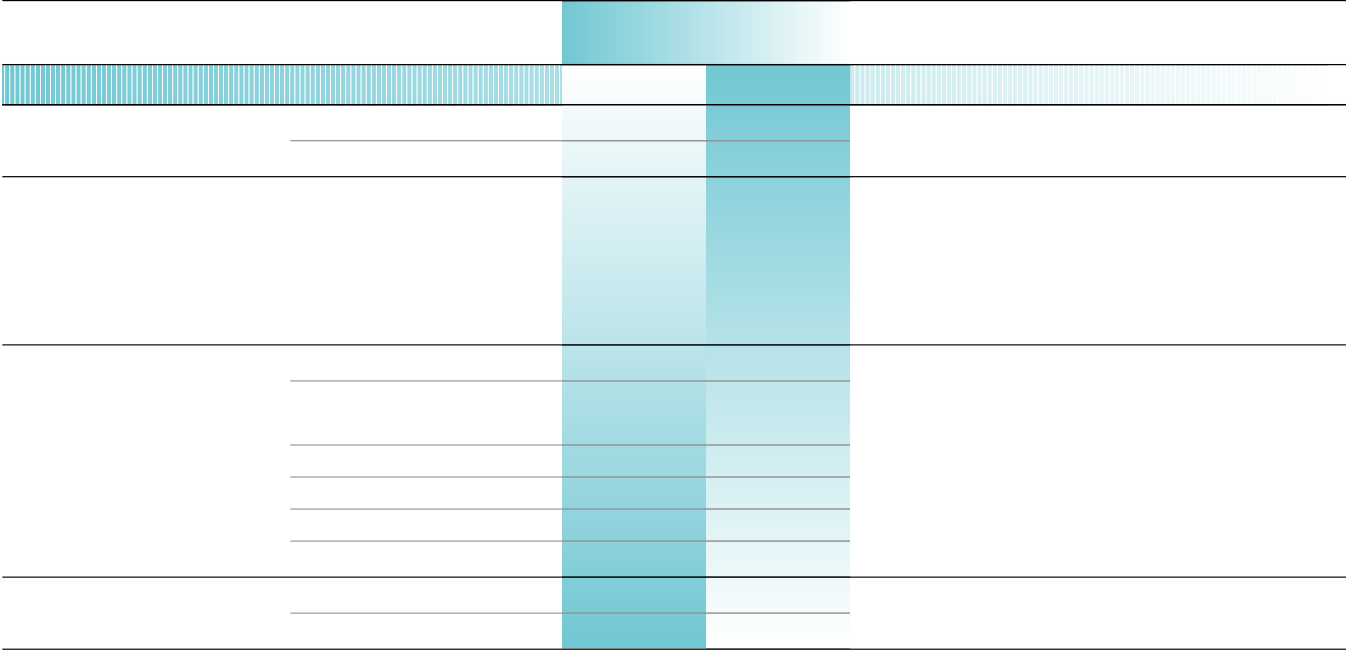 Analytical Method/	Carrier andDetector	Support GasesOptical Spectometry – AdsorptionNDR(Non-dispersive Infrared)	Air N2IR (Dispersive Infrared)-FTIR	Ar(Fourier Transform Infrared)	 	-FG/GFC	N2(Correlation)AA (Atomic Absorption)	C 2H2Combustion Gases	 	n-C 4H10	H2N2OAirAr (Flameless) N2NMR	LHe(Nuclear Magnetic Resonance)	LN 2Type of AnalysisImpurity ConsiderationsPolyatomic and Heteroatomic Compounds Polyatomic and Heteroatomic CompoundsDuring matrix isolation, oxygen can oxidize a sample. Moisture interfers with IR spectra. Impurities coinciding with quantified peaks can cause inaccuracies.Elemental AnalysisImpurites can cause the flame to discolor or burn unevenly. Furnace atmospheres require low oxygen and moisture levels to maintain instrument sensitivity.Analysis of Molecular StructureLegendAA – Atomic AbsorptionUH– Ultra High PurityRS – Research/ChromatographicZ – ZeroUZ – Ultra ZeroIS – InstrumentOF – Oxygen FreeTG – Trace AnalyticalEC – Electron Capture DetectorGas Grade Recommendations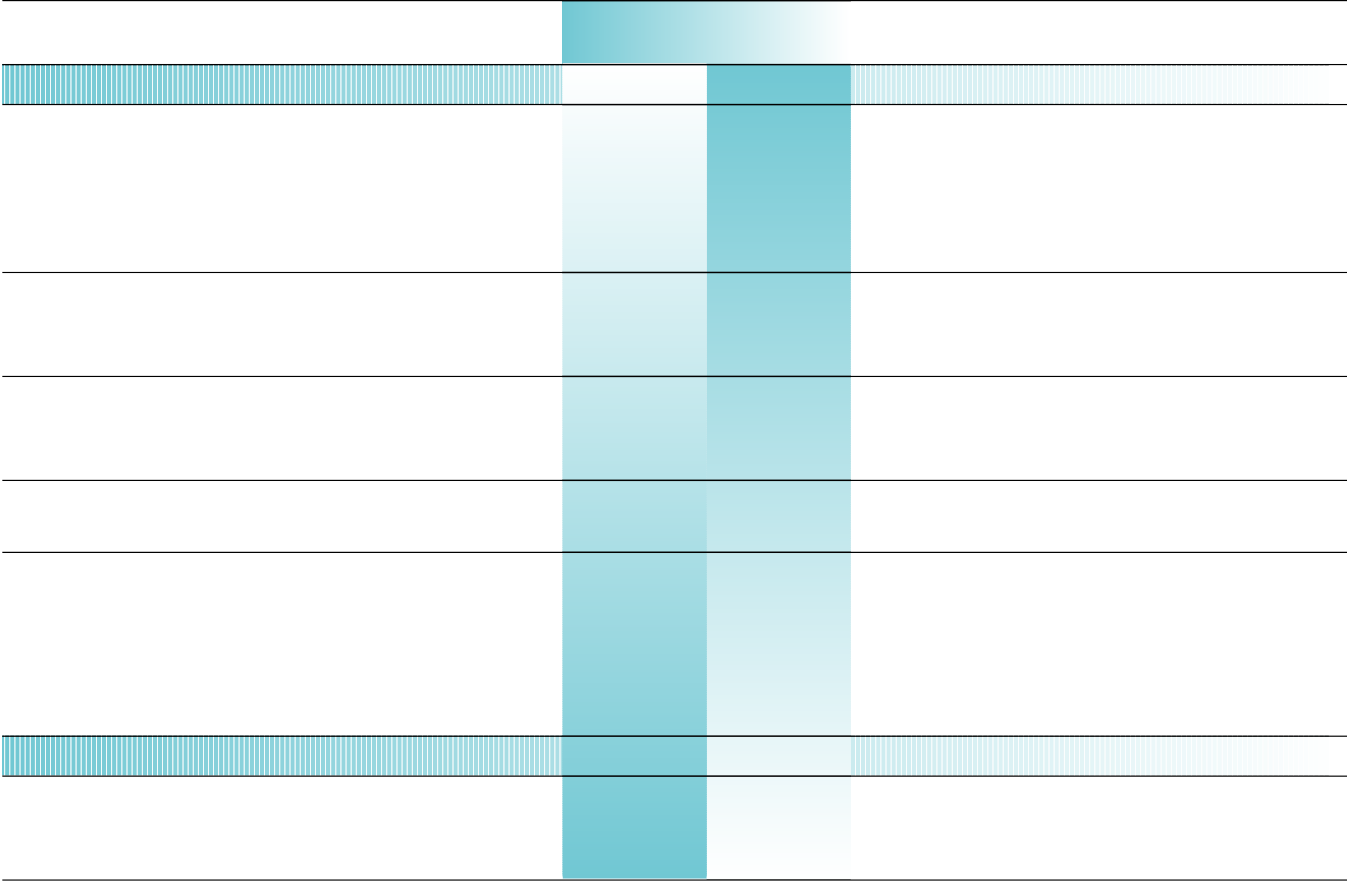 LegendUH – Ultra High PurityRS – ResearchIC – Inductive Coupled PlasmaCE – Continuous Emissions Monitoring (See Pure Gas Section for correct definition)TG – Trace AnalyticalZ – ZeroVC – Volatile Organic Compound FreeUZ – Ultra ZeroGas Grade Recommendations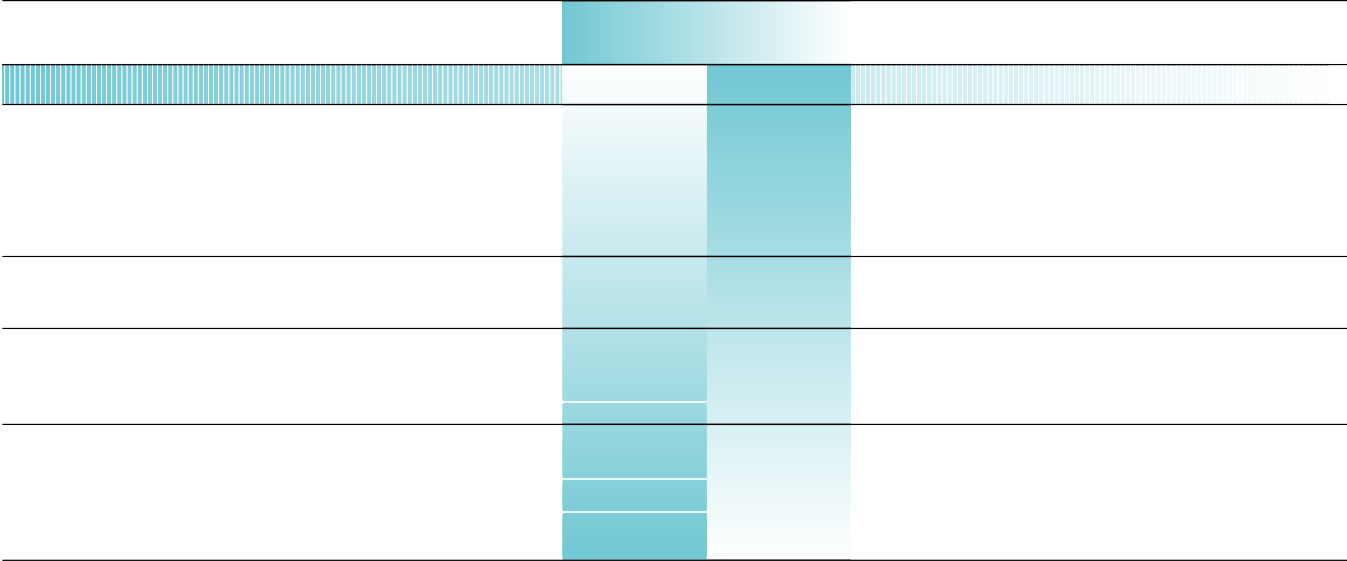 Instrumentation Mixture SummaryProduct	MixtureDescription	Application40% H 2 in He (FID Fuel)	Fuel Gas for GC-FID (THC < 0.5 ppm)40% H 2 in He UHP (FID Fuel)	Fuel Gas for GC-FID (THC < 0.1 ppm)40% H 2 in N 2 (FID Fuel)	Fuel Gas for GC-FID (THC < 0.5 ppm)40% H 2 in N 2 UH (FID Fuel)	Fuel Gas for GC-FID (THC < 0.1 ppm)5% CH 4 in Argon-ECD (P-5)	Make-up Gas for GC-ECD10% CH 4 in Argon-ECD (P-10)	Make-up Gas for GC-ECD10% CH 4 in Ar (P-10)	XRF (Fluorescence X)1.3% n-C 4H10 in He	XRF (Fluorescence X)0.95% i-C 4H10 in He	XRF (Fluorescence X)5% CH 4 in Ar (P-5)	Carrier Gas for Proportional Counters10% CH 4 in Ar (P-10)	Carrier Gas for Proportional Counters1.3% n-C 4H10 in He	Quench Gas0.95% i-C 4H10 in He	Carrier Gas for Geiger-Muller5% Ar in H 2	Spark EmissionAnalytical Method/ DetectorCarrier and Support GasesType of AnalysisImpurity ConsiderationsOptical Spectrometry – EmissionOptical Spectrometry – EmissionOptical Spectrometry – EmissionAtomic Emission- ICP (Inductive Coupled Plasma)ArElemental AnalysisAtomic Emission- ICP (Inductive Coupled Plasma)LArElemental AnalysisAtomic Emission- ICP (Inductive Coupled Plasma)N2Elemental AnalysisAtomic Emission- ICP (Inductive Coupled Plasma)H2Elemental AnalysisArc or Spark EmissionArElemental AnalysisArc or Spark EmissionH2Elemental AnalysisArc or Spark Emission5% Ar in H 2Elemental AnalysisChemiluminescenceAirNO-NO2 -NOX Hydrides and O3ChemiluminescenceN2NO-NO2 -NOX Hydrides and O3ChemiluminescenceO2NO-NO2 -NOX Hydrides and O3Fluorescence UVAirSO2-H2S-Organic CompoundsFluorescence UVN2SO2-H2S-Organic CompoundsXRF (Fluorescence X)10% CH 4 in ArElemental AnalysisXRF (Fluorescence X)1.3% n-C 4H10in HeElemental AnalysisXRF (Fluorescence X)0.95% i-C 4H10in HeElemental AnalysisXRF (Fluorescence X)LN 2Elemental AnalysisMass SpectrometryMass SpectrometryMass SpectrometryMS (Under Vacuum)All CompoundsMS (Under Vacuum)N2All CompoundsMS (Under Vacuum)HeAll CompoundsAnalytical Method/	Carrier and	Type of AnalysisDetector	Support Gases	Impurity ConsiderationsAnalytical Method/	Carrier and	Type of AnalysisDetector	Support Gases	Impurity ConsiderationsAnalytical Method/	Carrier and	Type of AnalysisDetector	Support Gases	Impurity ConsiderationsAnalytical Method/	Carrier and	Type of AnalysisDetector	Support Gases	Impurity ConsiderationsAnalytical Method/	Carrier and	Type of AnalysisDetector	Support Gases	Impurity ConsiderationsOthersOthersOthersOthersOthersNuclear Counter10% CH 4 in Ar10% CH 4 in Ar10% CH 4 in ArMeasurement of RadioactivityNuclear Counter1.3% n-C 4H10in He1.3% n-C 4H10in He1.3% n-C 4H10in HeMeasurement of RadioactivityNuclear Counter0.95% i-C 4H10in He0.95% i-C 4H10in He0.95% i-C 4H10in HeMeasurement of RadioactivityHydrometerAirAirAirMoisture in All GasHydrometerN2N2N2Moisture in All GasParamagnetic AnalyzerN2N2N2Oxygen in All GasParamagnetic AnalyzerO2 in N2Oxygen in All GasParamagnetic AnalyzerO2 in N2Oxygen in All GasCarbon and Sulfur in Steel	Ar He N2O2Carbon and Sulfur in Steel	Ar He N2O2Analysis of Carbon, Sulfur and Gases (N2-H2-O2) in SteelAnalysis of Carbon, Sulfur and Gases (N2-H2-O2) in SteelCarbon and Sulfur in Steel	Ar He N2O2Carbon and Sulfur in Steel	Ar He N2O2Analysis of Carbon, Sulfur and Gases (N2-H2-O2) in SteelAnalysis of Carbon, Sulfur and Gases (N2-H2-O2) in SteelCarbon and Sulfur in Steel	Ar He N2O2Carbon and Sulfur in Steel	Ar He N2O2Analysis of Carbon, Sulfur and Gases (N2-H2-O2) in SteelAnalysis of Carbon, Sulfur and Gases (N2-H2-O2) in Steel